Applicant InformationAcademic Career (after high School)Occupation CareerField of InterestProposed Title of Training Desirable Training Period (4 weeks)Description for Training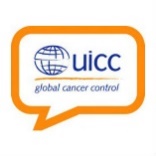 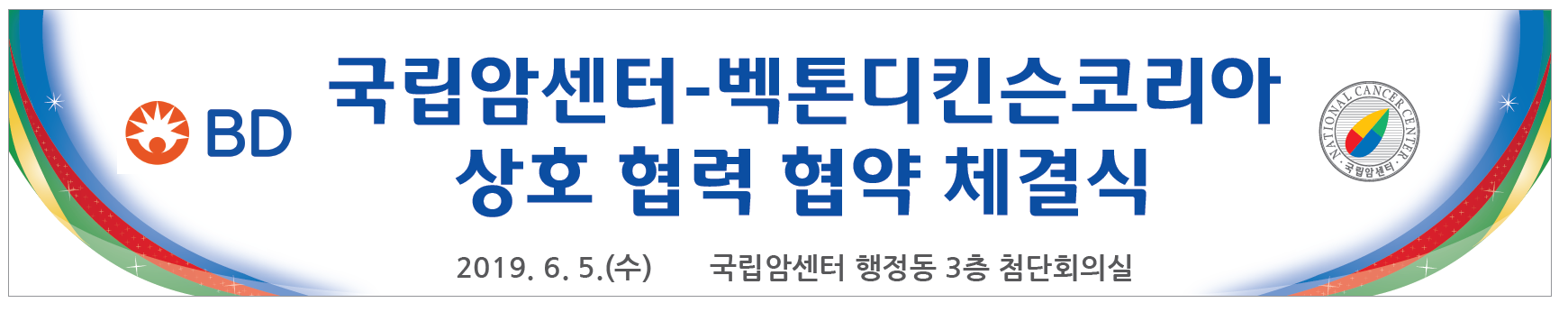 2024 Pre-screening Application Form for UICC Technical Fellowship Program hosted by NCC Korea2024 Pre-screening Application Form for UICC Technical Fellowship Program hosted by NCC Korea2024 Pre-screening Application Form for UICC Technical Fellowship Program hosted by NCC Korea2024 Pre-screening Application Form for UICC Technical Fellowship Program hosted by NCC KoreaFirst NameLast Name (Family Name)Date of Birth (d/m/y)/     /AgeGenderNationalityHome OrganizationPosition (Job title)PhoneE-mailYear: PositionYear: Position■■(e.g. Strengthening cancer registry and surveillance in Korea, Building basic knowledge to conduct a systematic review and meta-analysis through hand-on tutorials and etc)(e.g. July 2023, 11th Sep to 12th Oct and etc)■ Purpose - Include specific objectives that you want to achieve as a result of your fellowship visit■ Background - Summary of the current status of cancer control in your country and the current situation related to your project.■ Detailed work plan- Please provide details of how the specific objectives will be achieved. You should include all detailed work plan for 4 weeks of training.■ Expected transferable skills- Please provide details of the specific technologies, skills or new knowledge that will be gained during your visit.■ Sustainability- Fellowships are intended to trigger a sustainable program of activities in the home institution.Please provide details of the opportunities for future sustainability, for example, detail your plans to continue to the work, apply and disseminate newly acquired skills, any opportunities for further funding; how the project meets strategic research goals of your institution.■ Facilities in your institution- Please describe if the infrastructure of your home institution will allow you to continue the project and if the conditions will be met to implement and pass on your newly acquired skills to others.■ Reason(s) for choice of host institute■ List up to 5 of your publications which are most relevant to this applicationDate (d/m/y):     /     /                                                                                    Signature___________________________